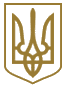 ВОЛИНСЬКА ОБЛАСНА ДЕРЖАВНА АДМІНІСТРАЦІЯРОЗПОРЯДЖЕННЯвід 26.09.2016 р. N 429Про затвердження плану заходів з виконання в області у 2016 році Загальнодержавної програми "Національний план дій щодо реалізації Конвенції ООН про права дитини" на період до 2016 рокуВідповідно до статей 2, 6, 22 Закону України "Про місцеві державні адміністрації", на виконання пункту 3 розпорядження Кабінету Міністрів України від 23 серпня 2016 року N 590-р "Про затвердження плану заходів з виконання у 2016 році Загальнодержавної програми "Національний план дій щодо реалізації Конвенції ООН про права дитини" на період до 2016 року":1. Затвердити план заходів з виконання в області у 2016 році Загальнодержавної програми "Національний план дій щодо реалізації Конвенції ООН про права дитини" на період до 2016 року" (далі - План заходів), що додається.2. ЗОБОВ'ЯЗУЮ:1) управління освіти, науки та молоді, охорони здоров'я, культури, службу у справах дітей облдержадміністрації, обласний центр соціальних служб для сім'ї, дітей та молоді, районні державні адміністрації забезпечити:- виконання Плану заходів;- подання до 01 лютого 2017 року інформації про стан виконання Плану заходів службі у справах дітей облдержадміністрації для узагальнення та інформування обласної державної адміністрації та Міністерства соціальної політики України;2) районні державні адміністрації у двотижневий строк розробити та затвердити місцеві Плани заходів з виконання в області у 2016 році Загальнодержавної програми "Національний план дій щодо реалізації Конвенції ООН про права дитини" на період до 2016 року".3. РЕКОМЕНДУЮ виконкомам міських (міст обласного значення) рад забезпечити виконання завдань, визначених пунктом 2 цього розпорядження.4. Контроль за виконанням цього розпорядження покласти на заступника голови облдержадміністрації С. Мишковець.ЗАТВЕРДЖЕНО
Розпорядження Волинської обласної державної адміністрації
26 вересня 2016 року N 429ПЛАН ЗАХОДІВ
з виконання в області у 2016 році Загальнодержавної програми "Національний план дій щодо реалізації Конвенції ООН про права дитини" на період до 2016 року"____________ГоловаВ. ГунчикN
з/пЗміст основного завданняНайменування заходуВідповідальні за виконанняСтрок виконання12345Охорона здоров'я та формування здорового способу життя дітейОхорона здоров'я та формування здорового способу життя дітейОхорона здоров'я та формування здорового способу життя дітейОхорона здоров'я та формування здорового способу життя дітейОхорона здоров'я та формування здорового способу життя дітейОхорона здоров'яОхорона здоров'яОхорона здоров'яОхорона здоров'яОхорона здоров'я1.Забезпечення рівного доступу всіх жінок незалежно від місця проживання та соціального статусу до високоякісних медичних послуг, що надаються вагітним, створення умов для безпечних пологіввідкриття обласного перинатального центрууправління охорони здоров'я облдержадміністраціїпротягом року2.Сприяння створенню середовища, безпечного для розвитку дитини, збереження її здоров'я та життя1) впровадження в медичну практику послуг із раннього втручання з метою надання підтримки родинам, які виховують дітей з вадами розвитку;
2) упровадження в медичну практику системи катамнестичного спостереження за новонародженими та дітьми віком до трьох років; 3) проведення акції з інформування населення про переваги виключно грудного вигодовування;
4) продовження роботи зі створення та забезпечення функціонування мережі центрів (відділень, кабінетів) медико-соціальної допомоги дітям та молоді "Клініка, дружня до молоді";
5) проведення навчання самоконтролю цукрового діабету для дітей та їх батьків у школах самоконтролю, а також регулярних семінарів для лікарів, дітей та їх батьків;
6) проведення навчання серед медичних працівників щодо особливостей медичної допомоги дітям з політравмою;
7) проведення серед дітей та батьків роз'яснювальної роботи з правил дорожнього руху, власної безпеки;
8) проведення обов'язкового медичного профілактичного огляду до 18 років у дитячих амбулаторно-поліклінічних закладах за участю батьків або законних представників та проведення профілактичної роботи з учнями, їх батьками або законними представниками щодо виявлення факторів ризику виникнення алкогольних та наркотичних проблем;
9) організація заходів щодо проведення серед співробітників розроблення Національної поліції та ДСНС роз'яснювальної роботи з питань надання першої та невідкладної допомоги дітям, що отримали отруєння та травми, в тому числі у дорожньо-транспортних пригодах або інших надзвичайних ситуаціях, а також здійснення заходів щодо відповідальної підготовки таких співробітників;
10) забезпечення проведення обов'язкового медичного профілактичного огляду дітей відповідно до Порядку здійснення медичного обслуговування учнів загальноосвітніх начальних закладів, затвердженого постановою Кабінету Міністрів України від 8 грудня 2009 року N 1318 (Офіційний вісник України. 2009 р. N 95 ст. 3266), та проведення профілактичної роботи з учнями, їх батьками або законними представниками щодо виявлення факторів ризику виникнення алкогольних та наркотичних проблем.управління охорони здоров'я облдержадміністраціїпротягом року3.Підвищення якості та збільшення обсягу медичних послуг, що надаються дітям1) розробка та упровадження локальних клінічних протоколів медичної допомоги дітям у закладах охорони здоров'я;
2) продовження впровадження інтегрованого ведення хвороб у дітей до п'ятирічного віку та інших вікових груп з метою зниження рівня дитячої захворюваності та смертності;
3) забезпечення масового скринінгу новонаро-джених на фенілкетонурію та вроджений гіпотиреоз;
4) забезпечення медикаментами, виробами медичного призначення та лікувальним харчуванням хворих дітей, у тому числі на рідкісні (орфанні) захворювання дітей з: онкологічними та онкогематологічними захворюваннями, важкими формами гострої та хронічної ниркової недостатності, хронічним вірусним гепатитом B і C, передчасним статевим розвитком до дев'яти років, артеріальною легеневою гіпертензією; забезпечення медикаментами та витратними матеріалами дітей, хворих на: бульозний епідермоліз, спінальну м'язову атрофію, дитячий церебральний параліч, первинний вроджений імунодефіцит, муковісцидоз, фенілкетонурію від чотирьох років, мукополісахарідоз, гемофілію типу A або B, хворобу Вілебранда та інші важкі коагулопатії, нанізм різного походження, тяжкі розлади психіки та поведінки із спектру аутизму, ювенільний ревматоїдний артрит, інші рідкісні (орфанні захворювання);
5) забезпечення проведення оперативного лікування дітей-інвалідів із: сколіозом, захворюваннями тазостегнових суглобів, гідроцефалією;
6) створення нових та оновлення даних щодо дітей, хворих на хронічні захворювання, а також на рідкісні (орфанні) захворювання;7) опрацювання питання створення бази даних дітей зі сколіозом, а також визначення реальних потреб у консервативному та оперативному лікуванні сколіозу у дітей;
8) вивчення питання створення з метою зниження рівня травматизму серед дітей в умовах обласної дитячої клінічної лікарні центру дитячої полі травми та забезпечення його всім необхідним для надання спеціалізованої медичної допомоги і безпечного транспортування;
9) розроблення регіональних заходів для удосконалення надання психіатричної допомоги дітям з урахуванням пріоритету прав і гідності дитини, використання мобільних бригад за участю дитячого психіатра, спеціалістів у галузі охорони психічного здоров'я для надання психіатричної допомоги сільському дитячому населенню за місцем проживання та навчанняуправління охорони здоров'я облдержадміністраціїПротягом року4.Здійснення заходів, спрямованих на запобігання дитячій інвалідності та підвищення рівня надання медичної допомоги дітям-інвалідам1) забезпечення проведення обов'язкового медичного профілактичного огляду до 18 років у дитячих амбулаторно-поліклінічних закладах за участю батьків та профілактичної роботи з учнями, їх батьками або законними представниками щодо виявлення факторів ризику алкогольних та наркотичних проблем;
2) забезпечення роботи кабінетів охорони зору дітей у центральних районних та міських лікарнях для запобігання виникненню порушень зору у дітей дошкільного та шкільного віку;
3) безоплатне забезпечення лікувальним харчуванням дітей старше трьох років з фінелкетонурією за кошти місцевих бюджетів;
4) продовження роботи щодо створення мережі кабінетів охорони зору дітей у закладах охорони здоров'я II рівня для запобігання виникненню порушення зору в дітей дошкільного та шкільного віку;
5) розроблення та впровадження технології підтримки довгострокової мотивації до здійснення самоконтролю за цукровим діабетом I типу в дітей та підлітків;
6) проведення у дітей своєчасної генетичної діагностики моногенного гіперінсулінізму;
7) розроблення та затвердження нормативно-правових актів щодо організації надання паліативної допомоги дітям;
8) вивчення можливості відкриття центрів, мобільних бригад для надання паліативної допомоги важкохворим дітям, у тому числі психіатричної паліативної допомоги для дітей з помірною та тяжкою розумовою відсталістюуправління охорони здоров'я облдержадміністрації,
головні лікарі закладів охорони здоров'я області, в яких надається допомога дітямпротягом року5.Сприяння створенню середовища, безпечного для розвитку дитини, збереження її здоров'я та життя1) забезпечення виступів лікарів-ендокринологів у засобах масової інформації щодо способів запобігання виникненню дефіциту йоду у дітей;
2) позачергове санаторно-курортне лікування дітей-інвалідів з цукровим діабетом, онко- та онкогематологічними захворюваннями;
3) забезпечення оснащення центру реабілітації дітей з органічними ураженнями нервової системи та дітей-інвалідів обласного дитячого територіального медичного об'єднання реабілітаційним обладнанням;
4) забезпечення лікарськими засобами дітей з онкогематологічними захворюваннями.управління охорони здоров'я облдержадміністрації, головні лікарі закладів охорони здоров'я області, в яких надається допомога дітямпротягом рокуПротидія ВІЛ/СНІДу, туберкульозу та наркоманіїПротидія ВІЛ/СНІДу, туберкульозу та наркоманіїПротидія ВІЛ/СНІДу, туберкульозу та наркоманіїПротидія ВІЛ/СНІДу, туберкульозу та наркоманіїПротидія ВІЛ/СНІДу, туберкульозу та наркоманії6.Забезпечення інформування дітей старшого шкільного віку про основи захисту від захворювання на ВІЛ-інфекцію/СНІД1) проведення в загальноосвітніх навчальних закладах у Всесвітній день боротьби із СНІДом (1 грудня) виховних годин і заходів, спрямованих на підвищення рівня обізнаності щодо ВІЛ-інфекції/СНІДу;
2) організація:
- тренінгів для вчителів заступників директорів з виховної роботи, педагогів-організаторів, керівників гуртків загальноосвітніх та позашкільних навчальних закладів різних профілів, директорів, методистів позашкільних навчальних закладів, класних керівників, вихователів шкіл-інтернатів;
- спецкурсів "Формування толерантного ставлення до ВІЛ-позитивних дітей у системі шкільної та дошкільної освіти";райдержадміністрації, виконкоми міських (міст обласного значення) радгрудень 2016 року6.Забезпечення інформування дітей старшого шкільного віку про основи захисту від захворювання на ВІЛ-інфекцію/СНІД3) впровадження на курсах підвищення кваліфікації практичних психологів і соціальних педагогів ВІППО спецкурсу "Навички кризового консультування та розвиток психосоціальної стійкості до стресу у школярів"управління освіти, науки та молоді облдержадміністрації ВІППОпротягом року7.Забезпечення доступу до інформації та комплексу послуг для зменшення ризику інфікування ВІЛ1) проведення "круглих столів" з питань протидії ВІЛ/СНІДу;управління охорони здоров'я облдержадміністрації, обласний центр по профілактиці і боротьбі зі СНІДомпротягом року7.Забезпечення доступу до інформації та комплексу послуг для зменшення ризику інфікування ВІЛ2) проведення в загальноосвітніх навчальних закладах заходів щодо інформування дітей шкільного віку про те, як захистити себе від захворювання на ВІЛ/СНІД, формування толерантного ставлення до ВІЛ-інфікованих і хворих на СНІД дітей;
3) поширення з метою формування громадської думки щодо наслідків наркотичної залежності та неприйнятності будь-яких форм розповсюдження наркотиків відповідних інформаційних повідомлень, прес-релізів, інформаційно-рекламних збірок, брошур, плакатів, листівок, буклетівуправління охорони здоров'я облдержадміністрації, обласний центр по профілактиці і боротьбі зі СНІДом1 грудня 2016 року Всесвітній день боротьби із СНІДом8.Підвищення рівня обізнаності населення щодо ВІЛ-інфекції/СНІДу, туберкульозу та наркоманії, формування толерантного ставлення до ВІЛ-інфікованих, хворих на СНІД і наркоманію дітейпроведення у загальноосвітніх навчальних закладах заходів для інформування дітей щодо питань захисту від туберкульозууправління охорони здоров'я облдержадміністрації, обласний центр по профілактиці і боротьбі зі СНІДом, обласне дитяче територіальне протитуберкульозне об'єднання, заклади охорони здоров'я областіпротягом року9.Обмеження поширення серед дітей ВІЛ-інфекції/СНІДу, туберкульозу, наркоманії1) забезпечення інформування 100 відсотків дітей старшого шкільного віку про методи захисту від захворювань на ВІЛ-інфекцію/СНІД, туберкульоз та наркоманію;
2) запровадження глобальної ініціативи Дитячого фонду ООН (ЮНІСЕФ) та Об'єднаної програми ООН з питань ВІЛ/СНІДу (ЮНЕЙДС). "Всі разом" з метою зупинення епідемії ВІЛ-інфекції серед підлітківуправління охорони здоров'я облдержадміністрації, обласний центр по профілактиці і боротьбі зі СНІДомпротягом рокуОздоровлення та відпочинокОздоровлення та відпочинокОздоровлення та відпочинокОздоровлення та відпочинокОздоровлення та відпочинок10.Збереження, розвиток та ефективне використання мережі дитячих закладів оздоровлення та відпочинкузабезпечення збереження, розвитку та ефективного використання мережі дитячих закладів оздоровлення та відпочинкууправління освіти, науки та молоді облдержадміністрації, райдержадміністрації, виконкоми міських (міст обласного значення) рад
Федерація профспілок областіпротягом року11.Реалізація права кожної дитини на оздоровлення та відпочинокзабезпечення оздоровленням та відпочинком дітей, які потребують особливої соціальної уваги та підтримкиуправління освіти, науки та молоді, охорони здоров'я, облдержадміністрації, райдержадміністрації, виконкоми міських (міст обласного значення) рад Федерація профспілок областіпротягом рокуОсвітаОсвітаОсвітаОсвітаОсвіта12.Збільшення кількості дітей, які відвідують дошкільні та загальноосвітні навчальні заклади1) розвиток мережі навчальних закладів з інклюзивним навчанням з урахуванням контингенту дітей з особливими освітніми потребами; введення посад асистента вчителя, збільшення спеціалістів психологічної служби відповідно до потреби;
2) проведення практичними психологами, соціальними педагогами індивідуальних та групових занять, бесід з дітьми, які переселилися з території проведення антитерористичної операціїуправління освіти, науки та молоді облдержадміністрації, райдержадміністрації, виконкоми міських (міст обласного значення) радпротягом рокуКультурний і духовний розвиток дитиниКультурний і духовний розвиток дитиниКультурний і духовний розвиток дитиниКультурний і духовний розвиток дитиниКультурний і духовний розвиток дитини13.Створення рівних умов для доступу кожної дитини до послуг закладів культури1) залучення школярів області до творчості, виявлення юних літературних обдарувань;управління культури облдержадміністрації, обласна бібліотека для дітейпротягом року13.Створення рівних умов для доступу кожної дитини до послуг закладів культури2) відбір кандидатів на заключний тур Всеукраїнського конкурсу за програмою Українського фонду культури "Нові імена України" серед учнівської молодіуправління культури облдержадміністрації, обласний науково-методичний центр культуритравеньЗахист прав дітей різних категорійЗахист прав дітей різних категорійЗахист прав дітей різних категорійЗахист прав дітей різних категорійЗахист прав дітей різних категорійСоціальне забезпечення та підтримка сімей з дітьмиСоціальне забезпечення та підтримка сімей з дітьмиСоціальне забезпечення та підтримка сімей з дітьмиСоціальне забезпечення та підтримка сімей з дітьмиСоціальне забезпечення та підтримка сімей з дітьми14.Підвищення рівня культури сімейних стосунків і відповідальності батьків за виконання своїх обов'язків шляхом активізації участі батьків у семінарах, тренінгах, що сприяють формуванню сімейних цінностей1) проведення заходів до Дня захисту дітей;
2) проведення заходів до Дня сім'ї, Дня матері, тренінгів "Виховання без ляпасу". Залучення батьків до участі в групах взаємопідтримки, круглих столах тощо;служба у справах дітей облдержадміністрації, обласний центр соціальних служб для сім'ї, дітей та молоді, райдержадміністрації, виконкоми міських (міст обласного значення) радтравень - червень14.Підвищення рівня культури сімейних стосунків і відповідальності батьків за виконання своїх обов'язків шляхом активізації участі батьків у семінарах, тренінгах, що сприяють формуванню сімейних цінностей3) забезпечення роботи Шкіл відповідального батьківства в жіночих консультаціях закладів охорони здоров'яуправління охорони здоров'я облдержадміністрації, головні лікарі закладів охорони здоров'я областіпротягом рокуЗапобігання соціальному сирітству, подолання бездоглядності та безпритульності дітейЗапобігання соціальному сирітству, подолання бездоглядності та безпритульності дітейЗапобігання соціальному сирітству, подолання бездоглядності та безпритульності дітейЗапобігання соціальному сирітству, подолання бездоглядності та безпритульності дітейЗапобігання соціальному сирітству, подолання бездоглядності та безпритульності дітей15.Удосконалення системи соціальної роботи з сім'ями, які мають дітей і опинились в складних життєвих обставинах1) підготовка спеціалістів центрів соціальних служб для сім'ї, дітей та молоді щодо проведення соціальної роботи з сім'ями, які перебувають у складних життєвих обставинах;обласний центр соціальних служб для сім'ї, дітей та молодіпротягом року15.Удосконалення системи соціальної роботи з сім'ями, які мають дітей і опинились в складних життєвих обставинах2) проведення профілактичної та роз'яснювальної роботи серед батьків з метою запобігання насильству та жорстокому поводженню з дітьми;
3) активізація роботи щодо надання комплексу соціальних послуг сім'ям які перебувають в складних життєвих обставинах (у т. ч. внутрішньо переміщеним сім'ям та сім'ям учасників АТО);
4) забезпечення соціального супроводу сімей, які перебувають в складних життєвих обставинах;
5) виявлення, облік та захист законних інтересів внутрішньо переміщених дітей-сиріт, дітей, позбавлених батьківського піклування, та інших категорій дітей, які перемістилися без супроводу законних представників з тимчасово окупованої території та районів проведення антитерористичної операціїрайдержадміністрації, виконкоми міських (міст обласного значення) рад16.Своєчасне виявлення бездомних та безпритульних дітей1) організація проведення профілактичних заходів "Діти вулиці" з метою своєчасного виявлення бездоглядних дітей, а також дорослих осіб, які залучають дітей до протиправної діяльності;
2) підготовка та розміщення у засобах масової інформації матеріалів з питань дитячої безпритульності і бездоглядності, розшуку зниклих дітейслужба у справах дітей облдержадміністрації райдержадміністрації, виконкоми міських (міст обласного значення) радпротягом рокуСоціальний захист дітей-сиріт та дітей, позбавлених батьківського піклуванняСоціальний захист дітей-сиріт та дітей, позбавлених батьківського піклуванняСоціальний захист дітей-сиріт та дітей, позбавлених батьківського піклуванняСоціальний захист дітей-сиріт та дітей, позбавлених батьківського піклуванняСоціальний захист дітей-сиріт та дітей, позбавлених батьківського піклування17.Реформування системи закладів для дітей-сиріт та дітей, позбавлених батьківського піклуванняздійснення моніторингу ефективності функціонування навчальних закладів, у яких виховуються діти-сироти та діти, позбавлені батьківського піклуванняслужба у справах дітей облдержадміністрації, райдержадміністрації, виконкоми міських (міст обласного значення) радпротягом року18.Забезпечення розвитку сімейних форм виховання дітей-сиріт та дітей, позбавлених батьківського піклування1) проведення заходів до Дня усиновлення;райдержадміністрації, виконкоми міських (міст обласного значення) радвересень18.Забезпечення розвитку сімейних форм виховання дітей-сиріт та дітей, позбавлених батьківського піклування2) сприяння засобам масової інформації щодо проведення інформаційно-роз'яснювальної роботи з питань захисту прав дітей; розміщення інформації про дітей-сиріт та дітей, позбавлених батьківського піклування, з метою активізації їх усиновлення, влаштування в сім'ї опікунів, піклувальників, дитячі будинки сімейного типу та прийомні сім'ї;протягом року18.Забезпечення розвитку сімейних форм виховання дітей-сиріт та дітей, позбавлених батьківського піклування3) надання громадянам України інформації про дітей, які можуть бути усиновлені, з використанням можливостей Всеукраїнських порталів національного усиновлення "Сирітству - ні!", "Зміни одне життя", "Магнолія";служба у справах дітей облдержадміністраціїпротягом року18.Забезпечення розвитку сімейних форм виховання дітей-сиріт та дітей, позбавлених батьківського піклування4) участь в навчальному семінарі для спеціалістів центрів соціальних служб для сім'ї, дітей та молоді з питань підготовки громадян, які виявили бажання усиновити дитину-сироту або дитину, позбавлену батьківського піклування;обласний центр соціальних служб для сім'ї, дітей та молодіжовтень18.Забезпечення розвитку сімейних форм виховання дітей-сиріт та дітей, позбавлених батьківського піклування5) проведення навчання для потенційних усиновителів, опікунів, піклувальників, прийомних батьків та батьків-вихователів;протягом року18.Забезпечення розвитку сімейних форм виховання дітей-сиріт та дітей, позбавлених батьківського піклування6) проведення навчання для прийомних батьків, батьків-вихователів з метою підвищення їх виховного потенціалу;18.Забезпечення розвитку сімейних форм виховання дітей-сиріт та дітей, позбавлених батьківського піклування7) забезпечення соціального супроводження сімей, які виховують дітей-сиріт та дітей, позбавлених батьківського піклуваннярайдержадміністрації, виконкоми міських (міст обласного значення) радпротягом рокуЗахист дітей-інвалідівЗахист дітей-інвалідівЗахист дітей-інвалідівЗахист дітей-інвалідівЗахист дітей-інвалідів19.Надання допомоги і підтримки дітям-інвалідам, забезпечення їх соціального супроводу з метою самореалізаціїзабезпечення доступу до різних освітніх можливостей або соціальної активності, у тому числі за сприянням волонтерських організаційрайдержадміністрації, виконкоми міських (міст обласного значення) радпротягом рокуБоротьба з використання дитячої праціБоротьба з використання дитячої праціБоротьба з використання дитячої праціБоротьба з використання дитячої праціБоротьба з використання дитячої праці20.Здійснення заходів, спрямованих на боротьбу з використанням найгірших форм дитячої праціпроведення перевірок стану дотримання вимог законодавства про працю щодо неповнолітніх осіб на підприємствах, в установах та організаціях незалежно від форм власностірайдержадміністрації, виконкоми міських (міст обласного значення) радпротягом рокуЛіквідація торгівлі дітьми, сексуальної експлуатації, інших форм жорстокого поводження з нимиЛіквідація торгівлі дітьми, сексуальної експлуатації, інших форм жорстокого поводження з нимиЛіквідація торгівлі дітьми, сексуальної експлуатації, інших форм жорстокого поводження з нимиЛіквідація торгівлі дітьми, сексуальної експлуатації, інших форм жорстокого поводження з нимиЛіквідація торгівлі дітьми, сексуальної експлуатації, інших форм жорстокого поводження з ними21.Підвищення ефективності профілактичної та роз'яснювальної роботи серед батьків з метою запобігання торгівлі та жорстокому поводженню з дітьмипроведення просвітницької індивідуальної роботи з питань протидії торгівлі людьми серед різних категорій сімей, дітей та молоді щодо запобігання жорстокому поводженню з дітьми, роз'яснення можливих ризиків потрапляння в ситуації торгівлі людьми та можливостей отримання постраждалими комплексної допомогирайдержадміністрації, виконкоми міських (міст обласного значення) радпротягом рокуПідвищення ролі територіальної громади у вирішенні питань захисту прав та розвитку дітейПідвищення ролі територіальної громади у вирішенні питань захисту прав та розвитку дітейПідвищення ролі територіальної громади у вирішенні питань захисту прав та розвитку дітейПідвищення ролі територіальної громади у вирішенні питань захисту прав та розвитку дітейПідвищення ролі територіальної громади у вирішенні питань захисту прав та розвитку дітей22.Підготовка фахівців соціальної сфери з активізації участі територіальної громади у захисті прав дітейучасть в організації навчання для спеціалістів центрів соціальних служб для сім'ї, дітей та молоді, виконавчих органів, об'єднаних територіальних громад з питань організації надання соціальних послуг у громадіобласний центр соціальних служб для сім'ї, дітей та молодіпротягом рокуЗахист прав дітей, які вчинили правопорушенняЗахист прав дітей, які вчинили правопорушенняЗахист прав дітей, які вчинили правопорушенняЗахист прав дітей, які вчинили правопорушенняЗахист прав дітей, які вчинили правопорушення23.Забезпечення соціального патронажу дітей, які відбувають покарання у спеціальних виховних установах системи виконання покарань1) проведення навчання спеціалістів центрів соціальних служб для сім'ї, дітей та молоді з питань соціальної роботи з неповнолітніми, які вчинили правопорушення;обласний центр соціальних служб для сім'ї, дітей та молодіпротягом року23.Забезпечення соціального патронажу дітей, які відбувають покарання у спеціальних виховних установах системи виконання покарань2) забезпечити здійснення соціального супроводу та соціального патронажу щодо дітей, які відбувають покарання у Ковельській виховній колоніїобласний центр соціальних служб для сім'ї, дітей та молоді, виконком Ковельської міської радиУчасть дітей у житті суспільстваУчасть дітей у житті суспільстваУчасть дітей у житті суспільстваУчасть дітей у житті суспільстваУчасть дітей у житті суспільства24.Забезпечення реалізації прав дітей висловлювати свою думку, виховання навичок прийняття соціально мотивованих рішень1) участь у Всеукраїнському зборі лідерів учнівського самоврядування загальноосвітніх навчальних закладів;управління освіти, науки та молоді облдержадміністраціїберезень, вересень поточного року24.Забезпечення реалізації прав дітей висловлювати свою думку, виховання навичок прийняття соціально мотивованих рішень2) проведення щорічного зльоту волонтерів, лідерів учнівського самоврядування навчальних закладів областіжовтень - листопад поточного року